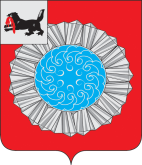 Российская ФедерацияИркутская областьСлюдянский районДУМА  МУНИЦИПАЛЬНОГО ОБРАЗОВАНИЯСЛЮДЯНСКИЙ РАЙОНРЕШЕНИЕРешение принято районной Думой  «30» ноября 2017 года О  повышении должностных окладовмуниципальных служащих органов местного  самоуправления муниципального образования  Слюдянский  район.               В соответствии со статьями 134, 144 Трудового Кодекса РФ, статьей 22 Федерального Закона от 2 марта 2007 года № 25-ФЗ «О муниципальной службе в Российской Федерации», статьей 10 Закона Иркутской области № 88-ОЗ от 15 октября 2007 года «Об отдельных вопросах муниципальной службы в Иркутской области», руководствуясь статьями 48, 58 Устава муниципального образования  Слюдянский район (новая редакция), зарегистрированного постановлением Губернатора Иркутской области № 303-П от 30 июня 2005г., регистрационный № 14-3, РАЙОННАЯ  ДУМА  РЕШИЛА:             1. Произвести с 1 января 2018 года в 1,04 раза индексацию размеров месячных должностных окладов муниципальных служащих органов местного самоуправления муниципального образования Слюдянский район в соответствии с замещаемыми ими должностями муниципальной службы, установленных решением районной Думы от 20 декабря 2007 года № 229 IV-РД «О размерах и условиях оплаты труда муниципальных служащих органов местного самоуправления муниципального образования Слюдянский район» (в редакции решений районной Думы от 02 октября 2008 года № 70-IV рд «О повышении должностных окладов муниципальных служащих органов местного самоуправления муниципального образования Слюдянский район», от 24 ноября 2011 года № 51-V рд «О повышении должностных окладов муниципальных служащих органов местного самоуправления муниципального образования Слюдянский район», от 30 октября 2012 года № 53-V рд  «О повышении должностных окладов муниципальных служащих органов местного самоуправления муниципального образования Слюдянский район», от 26.09.2013 года № 42-V рд «О повышении должностных окладов муниципальных служащих органов местного самоуправления муниципального образования Слюдянский район»).  	2. Установить, что при увеличении (индексации) месячных должностных окладов муниципальных служащих размеры месячных должностных окладов муниципальных служащих органов местного самоуправления муниципального образования Слюдянский район в соответствии с замещаемыми ими должностями муниципальной службы подлежат округлению до целого рубля в сторону увеличения.          3. Опубликовать настоящее решение в специальном выпуске газеты «Славное море» и разместить на официальном сайте администрации муниципального района.Мэр  муниципального образования Слюдянский район                                                                                                   А.Г. ШульцПредседатель Думы муниципального образования Слюдянский район                                                                         А.Г. Чубаров от 30 » ноября 2017 года  № 62 -VI рд